Załącznik nr 3 do SIWZGmina Nowogródek Pomorskiul. A. Mickiewicza 1574-304 Nowogródek PomorskiFormularz ofertowyNazwa i siedziba wykonawcy:……………………………………………………………………………………………………………………………………………………………………………………………………………………………………………………………Tel. - …………………………………………… fax. - ………………………………………………………………..REGON…………………………………………………. NIP …………………………………………………………Odpowiadając na ogłoszenie dotyczące przetargu nieograniczonego pn.: Dostawa samochodu przystosowanego do przewozu osób niepełnosprawnych oferujemy wykonanie przedmiotu zamówienia zgodnie z wymogami zawartymi w Specyfikacji Warunków Zamówienia za cenę:1) Cena całkowita netto;.......................................................................... zł. (Słownie:................................................................................................ zł) Cena całkowita brutto;........................................................................ zł. (Słownie:................................................................................................ zł) Cena podatku VAT; ……………….……………………………….. zł. (Słownie:................................................................................................ zł)*Cena oferty brutto jest ceną ostateczną obejmującą wszystkie koszty i składniki związane z realizacją zamówienia w tym podatek VAT.2) Odległość autoryzowanego serwisu Dealera od siedziby Zamawiającego ………….km3) Termin realizacji zamówienia…….. dniOświadczamy, że:1) Wykonawca udziela Zamawiającemu gwarancji i rękojmi na kompletny pojazd na okres :……………… miesięcy.Wykonawca udziela Zamawiającemu gwarancji na perforację blach bez limitu przebiegu kilometrów na okres :……..miesięcy.2) zapoznaliśmy się z warunkami podanymi przez Zamawiającego w SIWZ i nie wnosimy do nich żadnych zastrzeżeń,3) uzyskaliśmy wszelkie niezbędne informacje do przygotowania oferty i wykonania zamówienia.4) akceptujemy istotne postanowienia umowy oraz termin realizacji przedmiotu zamówienia podany przez Zamawiającego,5) uważamy się za związanych niniejszą ofertą przez 30 dni od dnia upływu terminu składania ofert.W przypadku udzielenia nam zamówienia zobowiązujemy się do zawarcia umowy w miejscu i terminie wskazanym przez Zamawiającego.Oferta została złożona na …………………….. stronach.Na podstawie art. 225 ustawy Pzp Wykonawca składając ofertę, informuję Zamawiającego, czy wybór oferty będzie prowadzić do powstania u Zamawiającego obowiązku podatkowego, wskazując nazwę (rodzaj) towaru lub usługi, których dostawa lub świadczenie będzie prowadzić do jego powstania, oraz wskazując ich wartość bez kwoty podatku – należy wybrać punkt 1 lub 2 – właściwe podkreślić lub podkreślić                                i uzupełnić. 	1) nie dotyczy	2) dotyczy …………………………………………………………………………………………………                                                     (nazwa (rodzaj) towaru lub usługi)Do oferty dołączono:……………………………………………………………….,……………………………………………………………….,……………………………………………………………….,……………………………………………………………….,..............................., dn. .........................	...............................................................Podpis/-y osób uprawnionych do  składania świadczeńwoli w imieniu Wykonawcy oraz pieczątka imienna /pieczątki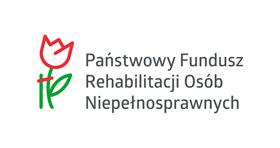 Odległość autoryzowanego serwisu Wykonawcy od siedziby ZamawiającegoPoniżej lub równo 200 kmPowyżej 200 kmPrzyznana ilość punktów50Termin realizacji zamówieniaDo 35 dni roboczych od dnia podpisania umowyPowyżej 35 dni roboczych od dnia podpisania umowyPrzyznana ilość punktów50